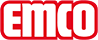 emco Bauemco DIPLOMAT Premium With Outdoor insert 522 TLS P OutdoorModel522 TLS P OutdoorLoadNormal to heavySupport chassismade of rigid aluminium with sound insulation underlay. In the area of the tactile guidance system, the profiles are laid alternately in two heights.Approx. height (mm)22Tread surfaceThe weather-resistant Outdoor insert for noticeably thorough removal of coarse dirt.Standard profile clearance approx. (mm)3 mm, rubber spacersColoursAnthraciteBrownRedConnectionWith threaded rodWarranty5 years guaranteeWarranty conditions are available at:Pile material100% PA 6 (polyamide)Colour fastness to artificial light ISO 105-B02excellent 7Colour fastness to rubbing ISO 105 X12good 4-5Colour fastness to water ISO 105 E01good 4-5DimensionsMat width:.........................mm (bar length)Mat depth:.........................mm (walking direction)Contactemco Bautechnik GmbH · Breslauer Straße 34 - 38 · D-49808 Lingen (Ems) · Germany · Phone: +49 (0) 591/9140-500 · Fax: +49 (0) 591/9140-852 · Email: bau@emco.de · www.emco-bau.com